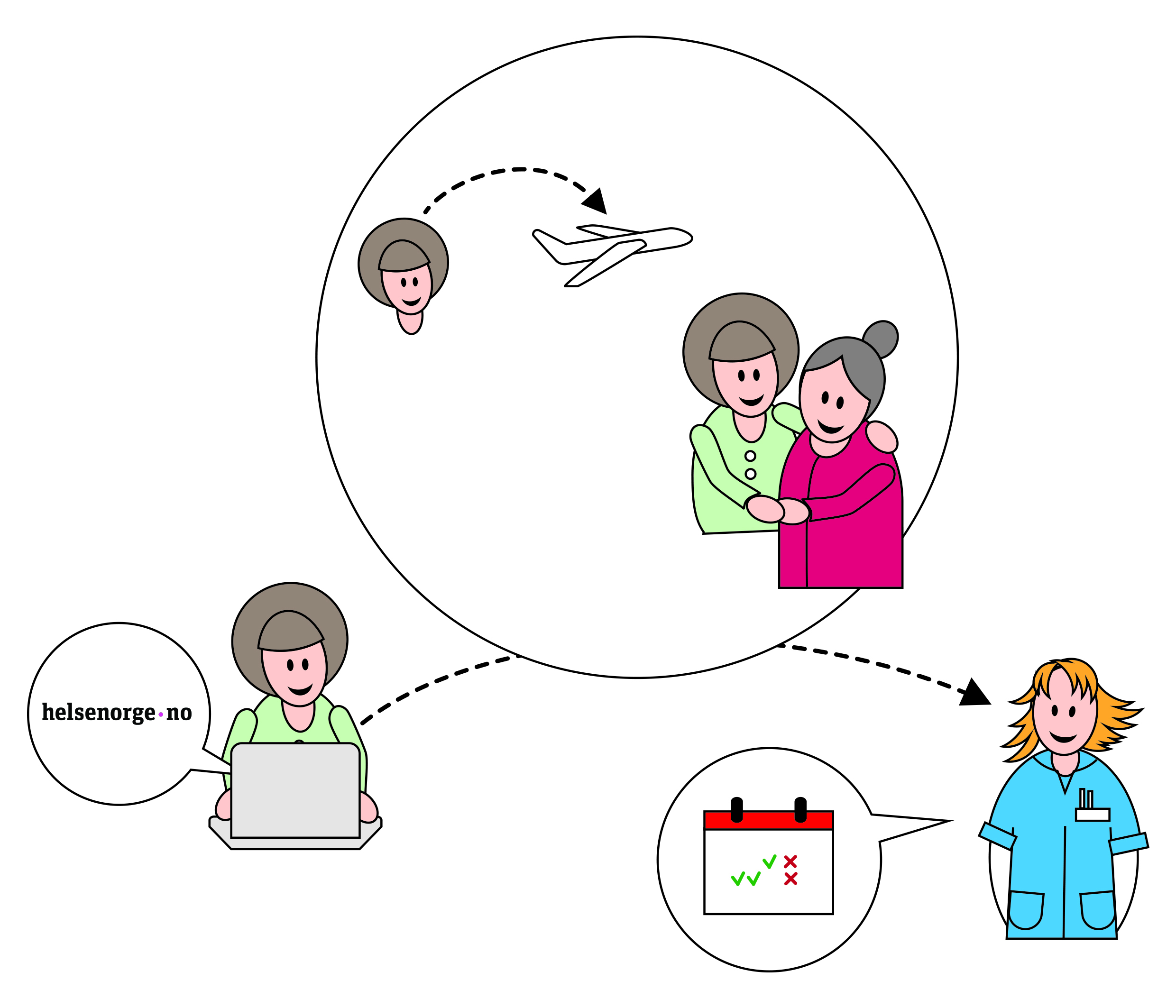 Bakgrunn og begrunnelse for pilotprosjektetSe nærmere informasjon om prosjektet på helsenorge.no og gevinster ved å ta i bruk tjenesteneNåværende situasjonHjemmetjenesten har i dag i all hovedsak kontakt med innbygger som mottar helse og omsorgstjenester enten ved personlig kontakt ved utførelse av tjenester i innbyggers hjem, eller på telefon. Innbygger blir ofte sittende å vente på hjemmetjenesten, og det kan være utfordrende å få kontakt med tjenesten hvis man har behov for å gjøre endringer. Pårørende vil også ha problemer med å få tak i de riktige personene i hjemmetjenesten enten for å gjøre avtaler, varsle om endrede behov eller avbestille besøk dersom man ønsker å bistå selv med hele eller deler av hjelpen.Fremtidig situasjonInnbyggere kommuniserer digitalt med tjenesten ved å bruke tjenester som tilbys på HelseNorge.noPilotprosjektets formålPilotbydelene skal avdekke om løsningen oppleves som funksjonell, og om tjensleveranseMål i pilotenRammebetingelserPilotprosjektet er en del av samarbeidsprosjektet Digi Helse som er beskrevet i pkt 1.Rettslige reguleringer Normen.noSikkerhetskrav for systemerHelseregisterlovenLov og forskrift om offentlige anskaffelserPasient- og brukerrettighetslovenpilotProsjektets avgrensninger, forutsetninger og avhengigheterDet er et mål at 10 % av innbyggere som mottar hjemmesykepleie og praktisk bistand har tatt i bruk tjenestene i løpet av pilotperioden. Pilotene har ansvar for OU-prosessen lokalt og at det settes av tilstrekkelig ressurser til opplæring, oppfølging og rekruttering av innbyggere. Vurdering av pilotprosjektets usikkerheterGevinsterGevinster for innbyggerLettere å komme i kontakt med tjenestenSlipper å kontakte tjenesten i normalarbeidstidenKan dokumentere kontakten i personlig helsearkivKan avbestille besøkFår oversikt over planlagte besøkPårørende kan ha trygghet for at tjenesten er utførtGevinster for tjenestenMindre tid i telefonKan gi innbygger kvalitetsmessig gode tilbakemeldingerKan svare på meldinger når man har tidFår dokumentert dialogenFærre bomturerGevinstoversikt (kan alternativt skrive det her og slette 7.1 og 7.2 eller slett denne)Grov tidsplan og milepælerOrganisering, roller og ansvarAngi hvem som er prosjekteier/organisatorisk forankring for prosjektet, Beskriv forventet størrelse og sammensetning av prosjektgruppen. Beskriv de ulike rollene med tilhørende ansvarInteressenter/målgrupper (dette er eks på en matrise men denne kan dere bytte ut med en dere pleier å bruke, alt bruk bare noen av kolonnene)BudsjettProsjektplan Digi-helse Prosjektnummer:Saksnummer:Behandlet dato: Behandlet av / Prosjekteier: Utarbeidet av: Utarbeidet av:<dato>Bydelsdirektør?Lokal prosjektlederLokal prosjektlederBeslutning: Beslutning: Beslutning: Beslutning: Prosjektplan for piloten er godkjentProsjektplan for piloten er godkjentProsjektplan for piloten er godkjentProsjektplan for piloten er godkjentBemanning i pilotenBemanning i pilotenBemanning i pilotenPilot ferdig:Prosjektleder: Andre: nøkkelpersonell (systemkoordinator, koordinator/fordeler og tjenesteansvarlige)Prosjektleder: Andre: nøkkelpersonell (systemkoordinator, koordinator/fordeler og tjenesteansvarlige)Prosjektleder: Andre: nøkkelpersonell (systemkoordinator, koordinator/fordeler og tjenesteansvarlige)15.1.18Signatur (prosjekteier)Signatur (prosjekteier)Signatur (prosjekteier)Signatur (prosjekteier)NivåBeskrivelseSuksesskriterierVirksomhetsmålDigital dialog skal være den foretrukne kommunikasjonsformen mellom innbygger og tjenestenTjenesten oppleves som nyttig for innbygger som mottar helse og omsorgstjenester og deres pårørende og ønsker å benytte tjenestene som tilbysEffektmålVurdere om opplæring av ansatte er tilstrekkeligGi tilbakemelding på om dokumentasjon og sentrale rutiner er godt nok beskrevetAnsatte er i stand til å informere innbygger om tjenestenVurdere om informasjonsmateriell er målrettet og har riktig utformingAnsatte har en lokal ressursperson som kan gi veiledning vedrørende utprøvingenLokal OU-prosess er ivaretattResultatmålDet er utarbeidet egen prosjektplanAnsatte har fått informasjon om prosjektetAnsatte har fått tilstrekkelig opplæringAktuelle innbyggere har mottatt informasjon om tjenesten10 % av innbyggere som mottar hjemmesykepleie eller praktisk bistand benytter tjenestenUtarbeide lokale rutinebeskrivelserTruslerInnholdReduserende tiltakSett inn det som er relevant sett fra deres sideEksDet settes ikke av nok ressurser til opplæring og oppfølgingProsjektet har ikke tilstrekkelig forankring i linjeledelsenGevinsterFor hvem, og hvordan fremkommer gevinsten?Forutsetninger for at gevinsten skal kunne realiseresMilepæl nr.MilepælBeskrivelseFristAnsvarInformasjonsmøte for ledere er gjennomførtOppstartsmøte med ansatte er gjennomførtLokale prosjektplaner er utarbeidetLokale prosjektgrupper/arbeidsgrupper er etablertInformasjonsmøter lokalt er gjennomførtOpplæring av ansatte er gjennomført Informasjonsmateriell er mottatt Målgrupper for informasjon er identifisertPlan for informasjon til og rekruttering av brukere/pårørende er utarbeidetBaselinemålinger før oppstart er gjennomførtLokale rutiner er utarbeidetUtarbeidet på bakgrunn av sentralt utarbeidede rutinerFørste bruker/pårørende har startet den digitale dialogenSystem for dokumentasjon av erfaringer er besluttetf.eks QuestbackBaselinemålinger er endt pilotering er gjennomførtEvaluering av piloten er gjennomførtSluttrapport fra piloten er utarbeidetNavnRolleAnsvarDirektørs navnProsjekteierPLSystemkoordinatorInteressentInteresse i prosjektetViktighet
(A, B, C)Holdning
(++, +, -)Innflytelse
(H, M, L)StrategiInnbyggerSkal benytte tjenesteneA+MInformasjonPårørendeAnsatteTillitsvalgteSystemkoordinatorHSystemansvarlige FagsystemleverandørSkal videreutvikle systemetA++HPolitikereGir føringer for satsning i kommunenB++M